             3 YAŞ NİSAN AYI AYLIK PLAN AKIŞIPolis Teşkilatı Günü (10 Nisan)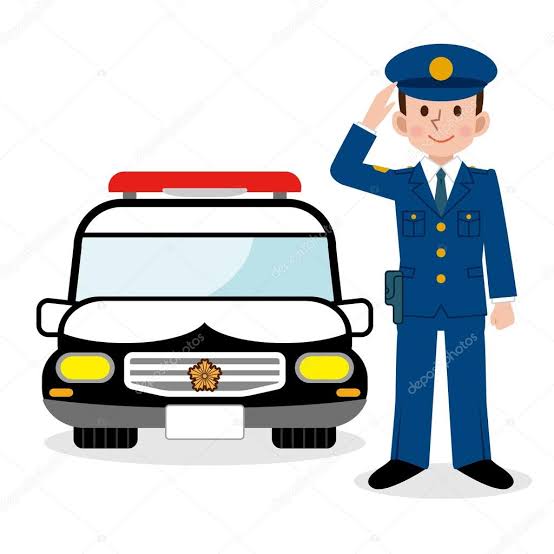 Şiir Polis seni koruyan,Güvenliğin simgesi,Her an hazır olan,Vatandaşlarını koruyan.Karanlıkta yolunu bulan,Sonsuz bir güven ile,Sonsuz bir sevgi ile,Sonsuz bir sadakat ile.Parmak oyunu Ben trafik polisiyim ( Kendini gösterir )

Şapkamı takarım ( Şapka giyme taklidi yapılır )

Düdüğümü çalarım ( Düdük çalma hareketi yapılır )

Yayalara yol açarım ( Elini sallayarak, yol açma şeklinde kol çevrilir )

Kim hata yaparsa, kurallar uymazsa ( İşaret parmağı ile kızma hareketi yapılır )

Hataya göre ceza keserim. ( Ceza kesme hareketi yapılır )  Ulusal Egemenlik ve Çocuk Bayramı (23 Nisan) 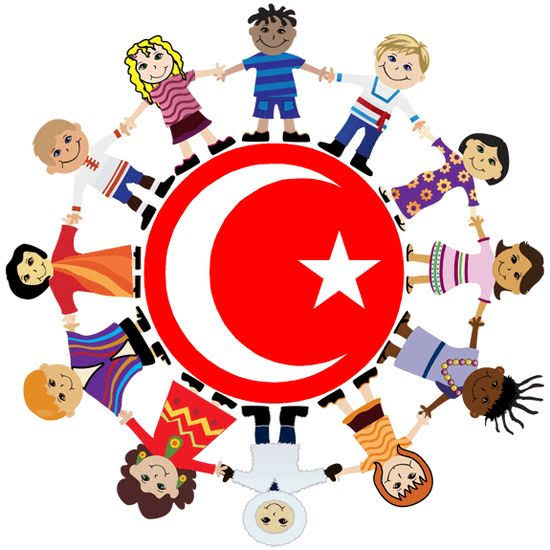 Şiir Sana armağan etti,Ata bu güzel günü,23 Nisan bugün,Çocuk Bayramı günü.Sevin, oyna, gez, dolaş,Senin bayramın bugün.Bayrağı sev arkadaş.Dalgalandıkça öğün.Parmak oyunu Bayram geldi “şak , şak , şak”( eller çırpılır)Asker geçti “rwp, rap, rap” (ayaklar vurulur) Balon uçtu “vu, vu, bu”(eller havada sağa, sola sallanır) Bando geçti “dom, dom, dom” (eller dize vurulur) Herkes mutlu neşeli ( herkes gülmeye başlar) Bu bayramı sevmeli ( baş sallanır) Çocuklar sevinmeli ( eller çırpılır)Ne güzel gün demeli( kollar yana açılır) Sosyal Aktivite Animasyoncu ekibi Kalem Tutma Becerisi El göz koordinasyonu kullanılarak boyama çalışmaları Makas Tutma Becerisi El göz koordinasyonu kullanılarak kağıt kesme çalışmalarıSanat EtkinliğiYırtma-yapıştırma Kesme katlama Baskı çalışmaları Grup çalışmaları Eğitici Oyunlar Eşleştirme PuzzleEğitici kartlar Türkçe Dil Etkinliği Kukla gösterileriParmak OyunlarıBaş parmağım  Örümcek AtlarEski saat Hareketli Oyunlar Heykel ÇuçuvaSüpürge geliyor Mısır patlatmaGeometrik Şekiller Kare – daire – üçgen Öz bakım becerileri Yardımsız ayakkabı giyer-çıkarır Düğme açar- kaparKavramlar 5 rakamı 1 5 arası ritmik sayma İleri-geri Sabah- öğlen- akşamAynı-farklı-benzeri Yoğurma Maddeleri Kinetik KumOyun Hamuru DeneylerIslanmayan kuğu deneyiBatan yumurta -batmayan yumurta Renkli tırtıllar Ara renklerin oluşumu MevsimlerİlkbaharRenk  Yeşil- turuncu TaşıtlarSuda giden araçlar Karada giden araçlar Havada giden araçlar ÖğretmenlerEla Ermiş Merve Şekerci Ayşegül Çetinkaya Tuğba Gönül 